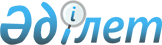 О внесении изменений и дополнений в решение Чингирлауского районного маслихата от 24 декабря 2015 года № 38-2 "О районном бюджете на 2016-2018 годы"
					
			Утративший силу
			
			
		
					Решение Чингирлауского районного маслихата Западно-Казахстанской области от 29 ноября 2016 года № 10-1. Зарегистрировано Департаментом юстиции Западно-Казахстанской области 8 декабря 2016 года № 4611. Утратило силу решением Чингирлауского районного маслихата Западно-Казахстанской области от 9 июня 2017 года № 13-5
      Сноска. Утратило силу решением Чингирлауского районного маслихата Западно-Казахстанской области от 09.06.2017 № 13-5 (вводится в действие со дня первого официального опубликования).

      В соответствии с Бюджетным кодексом Республики Казахстан от 4 декабря 2008 года, Законом Республики Казахстан "О местном государственном управлении и самоуправлении в Республике Казахстан" от 23 января 2001 года, районный маслихат РЕШИЛ:

      1. Внести в решение Чингирлауского районного маслихата от 24 декабря 2015 года № 38-2 "О районном бюджете на 2016-2018 годы" (зарегистрированное в Реестре государственной регистрации нормативных правовых актов № 4233, опубликованное 1 февраля 2016 года в информационно-правовой системе "Әділет") следующие изменения и дополнения:

      пункт 1 изложить в следующей редакции:

      "1. Утвердить районный бюджет на 2016-2018 годы согласно приложениям 1, 2 и 3 соответственно, в том числе на 2016 год в следующих объемах:

      1) доходы – 2 828 428 тысяч тенге:

      налоговые поступления – 288 874 тысячи тенге;

      неналоговые поступления – 6 609 тысяч тенге;

      поступления от продажи основного капитала – 4 517 тысяч тенге;

      поступления трансфертов – 2 528 428 тысяч тенге;

      2) затраты – 2 847 948 тысяч тенге;

      3) чистое бюджетное кредитование – 45 038 тысяч тенге:

      бюджетные кредиты – 63 630 тысяч тенге;

      погашение бюджетных кредитов – 18 592 тысячи тенге;

      4) сальдо по операциям с финансовыми активами – 0 тенге:

      приобретение финансовых активов – 0 тенге;

      поступления от продажи финансовых активов государства – 0 тенге;

      5) дефицит (профицит) бюджета – -64 558 тысяч тенге;

      6) финансирование дефицита (использование профицита) бюджета – 64 558 тысяч тенге:

      поступление займов – 63 630 тысяч тенге;

      погашение займов – 27 943 тысячи тенге;

      используемые остатки бюджетных средств – 28 871 тысяча тенге.";

      в пункте 4:

      абзац первый изложить в следующей редакции:

      "4. Учесть в районном бюджете на 2016 год поступление целевых трансфертов и кредитов из республиканского бюджета в общей сумме 665 761 тысяча тенге:";

      абзац второй изложить в следующей редакции:

      "на реализацию государственного образовательного заказа в дошкольных организациях образования – 22 167 тысяч тенге;";

      абзац шестой изложить в следующей редакции:

      "на установку дорожных знаков и указателей в местах расположения организаций, ориентированных на обслуживание инвалидов – 219 тысяч тенге;";

      абзац десятый изложить в следующей редакции:

      "на проектирование, развитие и (или) обустройство инженерно-коммуникационной инфраструктуры – 71 878 тысяч тенге;";

      дополнить абзацем одиннадцатым следующего содержания:

      "на создание цифровой образовательной инфраструктуры – 8 432 тысячи тенге.";

      в пункте 5:

      абзац первый изложить в следующей редакции:

      "5. Учесть в районном бюджете на 2016 год поступление целевых трансфертов из областного бюджета в общей сумме 341 676 тысяч тенге:

      абзац второй изложить в следующей редакции:

      "на приобретение противопожарного инвентаря, установку пожарной сигнализации, обработку чердачных деревянных конструкции кровель огнезащитным составом для школ Чингирлауского района – 10 481 тысяча тенге;";

      абзац четвертый изложить в следующей редакции:

      "на содержание ребенка (детей), переданного патронатным воспитателям – 19 003 тысячи тенге;";

      абзац шестой изложить в следующей редакции:

      "на установку систем видеонаблюдения в организациях образования – 3 696 тысяч тенге;";

      дополнить абзацем двадцать третьим следующего содержания:

      "проведение противоэпизоотических мероприятий – 9 683 тысячи тенге.";

      приложение 1 к указанному решению изложить в новой редакции согласно приложению к настоящему решению.

      2. Руководителю аппарата районного маслихата (Б. Уразгалиев) обеспечить государственную регистрацию данного решения в органах юстиции, его официальное опубликование в информационно-правовой системе "Әділет" и в средствах массовой информации.

      3. Настоящее решение вводится в действие с 1 января 2016 года. Районный бюджет на 2016 год
      тысяч тенге
					© 2012. РГП на ПХВ «Институт законодательства и правовой информации Республики Казахстан» Министерства юстиции Республики Казахстан
				
      Председатель сессии

Х. Шалабаев

      Секретарь маслихата

Г. Волкогон
Приложение 
к решению Чингирлауского 
районного маслихата 
от 29 ноября 2016 года № 10-1Приложение 1 
к решению Чингирлауского 
районного маслихата 
от 24 декабря 2015 года № 38-2
Категория
Категория
Категория
Категория
Категория
Сумма
Класс
Класс
Класс
Класс
Сумма
Подкласс
Подкласс
Подкласс
Сумма
Специфика
Специфика
Сумма
Наименование
Сумма
1) Доходы
2 828 428
1
Налоговые поступления
288 874
01
Подоходный налог
120 140
2
Индивидуальный подоходный налог
120 140
03
Социальный налог
106 717
1
Социальный налог
106 717
04
Налоги на собственность
55 179
1
Налоги на имущество
33 366
3
Земельный налог
1 050
4
Налог на транспортные средства
19 663
5
Единый земельный налог
1 100
05
Внутренние налоги на товары, работы и услуги
4 838
2
Акцизы
394
3
Поступления за использование природных и других ресурсов
1 300
4
Сборы за ведение предпринимательской и профессиональной деятельности
3 144
08
Обязательные платежи, взимаемые за совершение юридически значимых действий и (или) выдачу документов уполномоченными на то государственными органами или должностными лицами
2 000
1
Государственная пошлина
2 000
2
Неналоговые поступления
6 609
01
Доходы от государственной собственности
3 900
5
Доходы от аренды имущества, находящегося в государственной собственности
3 900
06
Прочие неналоговые поступления
2 709
1
Прочие неналоговые поступления
2 709
3
Поступления от продажи основного капитала
4 517
01
Продажа государственного имущества, закрепленного за государственными учреждениями
4 227
1
Продажа государственного имущества, закрепленного за государственными учреждениями
4 227
03
Продажа земли и нематериальных активов
290
1
Продажа земли
290
4
Поступления трансфертов
2 528 428
02
Трансферты из вышестоящих органов государственного управления
2 528 428
2
Трансферты из областного бюджета
2 528 428
Функциональная группа
Функциональная группа
Функциональная группа
Функциональная группа
Функциональная группа
Сумма
Функциональная подгруппа
Функциональная подгруппа
Функциональная подгруппа
Функциональная подгруппа
Сумма
Администратор бюджетных программ
Администратор бюджетных программ
Администратор бюджетных программ
Сумма
Программа
Программа
Сумма
Наименование
Сумма
2) Затраты
2 847 948
01
Государственные услуги общего характера
330 479
1
Представительные, исполнительные и другие органы, выполняющие общие функции государственного управления
249 236
112
Аппарат маслихата района (города областного значения)
27 286
001
Услуги по обеспечению деятельности маслихата района (города областного значения)
19 289
003
Капитальные расходы государственного органа
7 997
122
Аппарат акима района (города областного значения)
80 673
001
Услуги по обеспечению деятельности акима района (города областного значения)
80 673
123
Аппарат акима района в городе, города районного значения, поселка, села, сельского округа
141 277
001
Услуги по обеспечению деятельности акима района в городе, города районного значения, поселка, села, сельского округа
140 972
022
Капитальные расходы государственного органа
305
2
Финансовая деятельность
706
459
Отдел экономики и финансов района (города областного значения)
706
003
Проведение оценки имущества в целях налогообложения
498
010
Приватизация, управление коммунальным имуществом, постприватизационная деятельность и регулирование споров, связанных с этим
208
9
Прочие государственные услуги общего характера
80 537
458
Отдел жилищно-коммунального хозяйства, пассажирского транспорта и автомобильных дорог района (города областного значения)
50 851
001
Услуги по реализации государственной политики на местном уровне в области жилищно-коммунального хозяйства, пассажирского транспорта и автомобильных дорог
46 639
013
Капитальные расходы государственного органа
4 212
459
Отдел экономики и финансов района (города областного значения)
29 686
001
Услуги по реализации государственной политики в области формирования и развития экономической политики, государственного планирования, исполнения бюджета и управления коммунальной собственностью района (города областного значения)
29 374
015
Капитальные расходы государственного органа
312
02
Оборона
7 214
1
Военные нужды
4 214
122
Аппарат акима района (города областного значения)
4 214
005
Мероприятия в рамках исполнения всеобщей воинской обязанности
4 214
2
Организация работы по чрезвычайным ситуациям
3 000
122
Аппарат акима района (города областного значения)
3 000
006
Предупреждение и ликвидация чрезвычайных ситуаций масштаба района (города областного значения)
3 000
04
Образование
1 478 970
1
Дошкольное воспитание и обучение
177 884
464
Отдел образования района (города областного значения)
177 884
009
Обеспечение деятельности организаций дошкольного воспитания и обучения
153 687
040
Реализация государственного образовательного заказа в дошкольных организациях образования
24 197
2
Начальное, основное среднее и общее среднее образование
1 217 038
123
Аппарат акима района в городе, города районного значения, поселка, села, сельского округа
2 552
005
Организация бесплатного подвоза учащихся до школы и обратно в сельской местности
2 552
457
Отдел культуры, развития языков, физической культуры и спорта района (города областного значения)
36 763
017
Дополнительное образование для детей и юношества по спорту
36 763
464
Отдел образования района (города областного значения)
1 177 723
003
Общеобразовательное обучение
1 092 600
006
Дополнительное образование для детей
85 123
9
Прочие услуги в области образования
84 048
464
Отдел образования района (города областного значения)
84 048
001
Услуги по реализации государственной политики на местном уровне в области образования
10 450
004
Информатизация системы образования в государственных учреждениях образования района (города областного значения)
2 749
005
Приобретение и доставка учебников, учебно-методических комплексов для государственных учреждений образования района (города областного значения)
18 923
007
Проведение школьных олимпиад, внешкольных мероприятий и конкурсов районного (городского) масштаба
1 232
015
Ежемесячные выплаты денежных средств опекунам (попечителям) на содержание ребенка-сироты (детей-сирот), и ребенка (детей), оставшегося без попечения родителей
4 869
029
Обследование психического здоровья детей и подростков и оказание психолого-медико-педагогической консультативной помощи населению
9 005
067
Капитальные расходы подведомственных государственных учреждений и организаций
36 820
05
Здравоохранение
7
9
Прочие услуги в области здравоохранения
7
123
Аппарат акима района в городе, города районного значения, поселка, села, сельского округа
7
002
Организация в экстренных случаях доставки тяжелобольных людей до ближайшей организации здравоохранения, оказывающей врачебную помощь
7
06
Социальная помощь и социальное обеспечение
159 950
1
Социальное обеспечение
35 589
451
Отдел занятости и социальных программ района (города областного значения)
12 472
005
Государственная адресная социальная помощь
2 572
016
Государственные пособия на детей до 18 лет
9 900
464
Отдел образования района (города областного значения)
23 117
030
Содержание ребенка (детей), переданного патронатным воспитателям
23 117
2
Социальная помощь
91 574
451
Отдел занятости и социальных программ района (города областного значения)
91 574
002
Программа занятости
29 249
006
Оказание жилищной помощи
8 054
007
Социальная помощь отдельным категориям нуждающихся граждан по решениям местных представительных органов
18 548
010
Материальное обеспечение детей-инвалидов, воспитывающихся и обучающихся на дому
479
014
Оказание социальной помощи нуждающимся гражданам на дому
26 497
017
Обеспечение нуждающихся инвалидов обязательными гигиеническими средствами и предоставление услуг специалистами жестового языка, индивидуальными помощниками в соответствии с индивидуальной программой реабилитации инвалида
8 047
023
Обеспечение деятельности центров занятости населения
700
9
Прочие услуги в области социальной помощи и социального обеспечения
32 787
451
Отдел занятости и социальных программ района (города областного значения)
32 568
001
Услуги по реализации государственной политики на местном уровне в области обеспечения занятости и реализации социальных программ для населения
31 487
011
Оплата услуг по зачислению, выплате и доставке пособий и других социальных выплат
711
021
Капитальные расходы государственного органа
370
458
Отдел жилищно-коммунального хозяйства, пассажирского транспорта и автомобильных дорог района (города областного значения)
219
050
Реализация Плана мероприятий по обеспечению прав и улучшению качества жизни инвалидов в Республике Казахстан на 2012 – 2018 годы
219
07
Жилищно-коммунальное хозяйство
346 991
1
Жилищное хозяйство
134 550
123
Аппарат акима района в городе, города районного значения, поселка, села, сельского округа
645
027
Ремонт и благоустройство объектов в рамках развития городов и сельских населенных пунктов по Дорожной карте занятости 2020
645
457
Отдел культуры, развития языков, физической культуры и спорта района (города областного значения)
784
024
Ремонт объектов в рамках развития городов и сельских населенных пунктов по Дорожной карте занятости 2020
784
458
Отдел жилищно-коммунального хозяйства, пассажирского транспорта и автомобильных дорог района (города областного значения)
35 731
003
Организация сохранения государственного жилищного фонда
2 519
004
Обеспечение жильем отдельных категорий граждан
22 300
041
Ремонт и благоустройство объектов в рамках развития городов и сельских населенных пунктов по Дорожной карте занятости 2020
10 912
464
Отдел образования района (города областного значения)
22 912
026
Ремонт объектов в рамках развития городов и сельских населенных пунктов по Дорожной карте занятости 2020
22 912
466
Отдел архитектуры, градостроительства и строительства района (города областного значения)
74 478
004
Проектирование, развитие и (или) обустройство инженерно-коммуникационной инфраструктуры
74 478
2
Коммунальное хозяйство
189 739
466
Отдел архитектуры, градостроительства и строительства района (города областного значения)
189 739
005
Развитие коммунального хозяйства
187 139
006
Развитие системы водоснабжения и водоотведения
2 600
3
Благоустройство населенных пунктов
22 702
123
Аппарат акима района в городе, города районного значения, поселка, села, сельского округа
2 754
008
Освещение улиц населенных пунктов
1 875
011
Благоустройство и озеленение населенных пунктов
879
458
Отдел жилищно-коммунального хозяйства, пассажирского транспорта и автомобильных дорог района (города областного значения)
19 948
015
Освещение улиц в населенных пунктах
7 412
016
Обеспечение санитарии населенных пунктов
2 154
018
Благоустройство и озеленение населенных пунктов
10 382
08
Культура, спорт, туризм и информационное пространство
314 167
1
Деятельность в области культуры
158 332
457
Отдел культуры, развития языков, физической культуры и спорта района (города областного значения)
158 332
003
Поддержка культурно-досуговой работы
158 332
2
Спорт
14 906
457
Отдел культуры, развития языков, физической культуры и спорта района (города областного значения)
14 906
008
Развитие массового спорта и национальных видов спорта
10 442
009
Проведение спортивных соревнований на районном (города областного значения) уровне
1 930
010
Подготовка и участие членов сборных команд района (города областного значения) по различным видам спорта на областных спортивных соревнованиях
2 534
3
Информационное пространство
89 999
456
Отдел внутренней политики района (города областного значения)
8 452
002
Услуги по проведению государственной информационной политики
8 452
457
Отдел культуры, развития языков, физической культуры и спорта района (города областного значения)
81 547
006
Функционирование районных (городских) библиотек
81 090
007
Развитие государственного языка и других языков народа Казахстана
457
9
Прочие услуги по организации культуры, спорта, туризма и информационного пространства
50 930
456
Отдел внутренней политики района (города областного значения)
24 763
001
Услуги по реализации государственной политики на местном уровне в области информации, укрепления государственности и формирования социального оптимизма граждан
12 838
003
Реализация мероприятий в сфере молодежной политики
6 136
006
Капитальные расходы государственного органа
2 000
032
Капитальные расходы подведомственных государственных учреждений и организаций
3 789
457
Отдел культуры, развития языков, физической культуры и спорта района (города областного значения)
26 167
001
Услуги по реализации государственной политики на местном уровне в области культуры, развития языков, физической культуры и спорта
14 007
032
Капитальные расходы подведомственных государственных учреждений и организаций
12 160
10
Сельское, водное, лесное, рыбное хозяйство, особо охраняемые природные территории, охрана окружающей среды и животного мира, земельные отношения
117 944
1
Сельское хозяйство
68 404
459
Отдел экономики и финансов района (города областного значения)
17 016
099
Реализация мер по оказанию социальной поддержки специалистов
17 016
462
Отдел сельского хозяйства района (города областного значения)
22 648
001
Услуги по реализации государственной политики на местном уровне в сфере сельского хозяйства
22 648
473
Отдел ветеринарии района (города областного значения)
28 740
001
Услуги по реализации государственной политики на местном уровне в сфере ветеринарии
11 745
005
Обеспечение функционирования скотомогильников (биотермических ям)
1 615
006
Организация санитарного убоя больных животных
675
007
Организация отлова и уничтожения бродячих собак и кошек
1 000
008
Возмещение владельцам стоимости изымаемых и уничтожаемых больных животных, продуктов и сырья животного происхождения
12 905
010
Проведение мероприятий по идентификации сельскохозяйственных животных
800
6
Земельные отношения
13 156
463
Отдел земельных отношений района (города областного значения)
13 156
001
Услуги по реализации государственной политики в области регулирования земельных отношений на территории района (города областного значения)
13 156
9
Прочие услуги в области сельского, водного, лесного, рыбного хозяйства, охраны окружающей среды и земельных отношений
36 384
473
Отдел ветеринарии района (города областного значения)
36 384
011
Проведение противоэпизоотических мероприятий
36 384
11
Промышленность, архитектурная, градостроительная и строительная деятельность
13 479
2
Архитектурная, градостроительная и строительная деятельность
13 479
466
Отдел архитектуры, градостроительства и строительства района (города областного значения)
13 479
001
Услуги по реализации государственной политики в области строительства, улучшения архитектурного облика городов, районов и населенных пунктов области и обеспечению рационального и эффективного градостроительного освоения территории района (города областного значения)
13 213
015
Капитальные расходы государственного органа
266
12
Транспорт и коммуникации
35 872
1
Автомобильный транспорт
35 872
458
Отдел жилищно-коммунального хозяйства, пассажирского транспорта и автомобильных дорог района (города областного значения)
35 872
023
Обеспечение функционирования автомобильных дорог
35 872
13
Прочие
28 254
3
Поддержка предпринимательской деятельности и защита конкуренции
10 252
469
Отдел предпринимательства района (города областного значения)
10 252
001
Услуги по реализации государственной политики на местном уровне в области развития предпринимательства
10 052
004
Капитальные расходы государственного органа
200
9
Прочие
18 002
123
Аппарат акима района в городе, города районного значения, поселка, села, сельского округа
13 902
040
Реализация мер по содействию экономическому развитию регионов в рамках Программы "Развитие регионов"
13 902
459
Отдел экономики и финансов района (города областного значения)
4 100
012
Резерв местного исполнительного органа района (города областного значения)
4 100
14
Обслуживание долга
135
1
Обслуживание долга
135
459
Отдел экономики и финансов района (города областного значения)
135
021
Обслуживание долга местных исполнительных органов по выплате вознаграждений и иных платежей по займам из областного бюджета
135
15
Трансферты
14 486
1
Трансферты
14 486
459
Отдел экономики и финансов района (города областного значения)
14 486
006
Возврат неиспользованных (недоиспользованных) целевых трансфертов
23
051
Трансферты органам местного самоуправления
14 463
3) Чистое бюджетное кредитование
45 038
Бюджетные кредиты
63 630
10
Сельское, водное, лесное, рыбное хозяйство, особо охраняемые природные территории, охрана окружающей среды и животного мира, земельные отношения
63 630
1
Сельское хозяйство
63 630
459
Отдел экономики и финансов района (города областного значения)
63 630
018
Бюджетные кредиты для реализации мер социальной поддержки специалистов
63 630
13
Прочие
0
9
Прочие
0
458
Отдел жилищно-коммунального хозяйства, пассажирского транспорта и автомобильных дорог района (города областного значения)
0
Категория
Категория
Категория
Категория
Категория
Сумма
Класс
Класс
Класс
Класс
Сумма
Подкласс
Подкласс
Подкласс
Сумма
Специфика
Специфика
Сумма
Наименование
Сумма
5
Погашение бюджетных кредитов
18 592
01
Погашение бюджетных кредитов
18 592
1
Погашение бюджетных кредитов, выданных из государственного бюджета
18 592
13
Погашение бюджетных кредитов, выданных из местного бюджета физическим лицам
18 592
4) Сальдо по операциям с финансовыми активами
0
Функциональная группа
Функциональная группа
Функциональная группа
Функциональная группа
Функциональная группа
Сумма
Функциональная подгруппа
Функциональная подгруппа
Функциональная подгруппа
Функциональная подгруппа
Сумма
Администратор бюджетных программ
Администратор бюджетных программ
Администратор бюджетных программ
Сумма
Программа
Программа
Сумма
Наименование
Сумма
Приобретение финансовых активов
0
07
Жилищно-коммунальное хозяйство
0
1
Жилищное хозяйство
0
458
Отдел жилищно-коммунального хозяйства, пассажирского транспорта и автомобильных дорог района (города областного значения)
0
Категория
Категория
Категория
Категория
Категория
Сумма
Класс
Класс
Класс
Класс
Сумма
Подкласс
Подкласс
Подкласс
Сумма
Специфика
Специфика
Сумма
Наименование
Сумма
6
Поступление от продажи финансовых активов государства
0
01
Поступление от продажи финансовых активов государства
0
1
Поступление от продажи финансовых активов внутри страны
0
5) Дефицит (профицит) бюджета
-64 558
6) Финансирование дефицита (использование профицита) бюджета
64 558
7
Поступления займов
63 630
01
Внутренние государственные займы
63 630
2
Договоры займа
63 630
03
Займы, получаемые местным исполнительным органом района (города областного значения)
63 630
Функциональная группа
Функциональная группа
Функциональная группа
Функциональная группа
Функциональная группа
Сумма
Функциональная подгруппа
Функциональная подгруппа
Функциональная подгруппа
Функциональная подгруппа
Сумма
Администратор бюджетных программ
Администратор бюджетных программ
Администратор бюджетных программ
Сумма
Программа
Программа
Сумма
Наименование
Сумма
16
Погашение займов
27 943
1
Погашение займов
27 943
459
Отдел экономики и финансов района (города областного значения)
27 943
005
Погашение долга местного исполнительного органа перед вышестоящим бюджетом
27 943
Используемые остатки бюджетных средств
28 871
Категория
Категория
Категория
Категория
Категория
Сумма
Класс
Класс
Класс
Класс
Сумма
Подкласс
Подкласс
Подкласс
Сумма
Специфика
Специфика
Сумма
Наименование
Сумма
8
Используемые остатки бюджетных средств
28 871
01
Остатки бюджетных средств
28 871
1
Свободные остатки бюджетных средств
28 871
01
Свободные остатки бюджетных средств
28 871